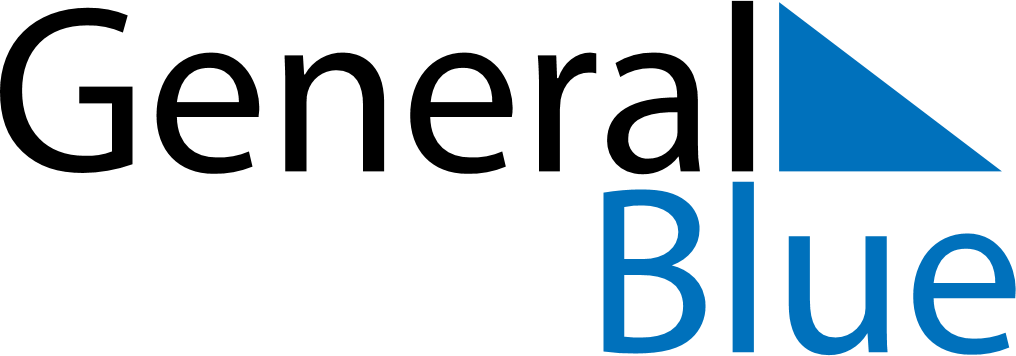 May 1943May 1943May 1943May 1943May 1943SundayMondayTuesdayWednesdayThursdayFridaySaturday12345678910111213141516171819202122232425262728293031